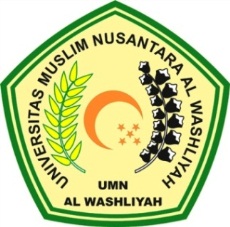 TANDA PERSETUJUAN SKRIPSINama 	:	Mhd Amin Rais DlyNPM 	:	143114202Fakultas	:	Manajemen Program Studi 	:	EkonomiJenjang Pendidikan 	:	Strata Satu (S-1)Judul Skripsi 	:	Pengaruh Persepsi Harga dan Kualitas Produk Terhadap Keputusan Pembelian Sepeda Motor Merek Honda (Studi Kasus Pada Masyarakat Pengguna Sepeda Motor Honda di Harjosari I)Pembimbing I					Pembimbing IIDhani Habra, SE, M.MA 			     Yayuk Yuliana, SE, M.SiNIDN : 0110076703				      NIDN : 041411810Diuji pada tanggal	:Judisium 		:Panitia Ujian 	Ketua 							Sekretaris H. Hardi Mulyono						Shita Tiara	